678175, Мирнинский район,   п. Чернышевский ул. Каландарашвили 1 «А». Телефон 7-32-59, факс 7-20-89.  E-mail: adm-ok@mail.ruПОСТАНОВЛЕНИЕ № 64 « 07 »  07  2021г«О создании комиссии по содействию  выборам депутатов  Государственной Думы  Российской Федерации»       Для организации подготовки  и проведения  выборов депутатов  Государственной Думы Российской Федерации  12   сентября 2021 года:1. Создать  комиссию по содействию выборам депутатов Государственной Думы Российской Федерации:Председатель комиссии:- Трофимова Л.Н. – Глава МО «Посёлок Чернышевский»;Члены комиссии:- Горяинов А.В.  – директор КВГЭС им.Е.Н.Батенчука;-Гончарова М.В. – заместитель директора по социальным вопросам КВГЭС им.Е.Н.Батенчука;- Малышев А.В. – директор ВФ АО «Теплоэнергосервис»;- Мусина Ф.Х. – директор МБОУ СОШ № 3- Мамаев А.Ю. – главный врач ГБУ РС (Я) МЦРБ ЧГБ;- Белозерова О.М. – директор МДИПИ;- Казакбаев Ш.А.– директор ГБУ РС (Я) КШИ им.Г.Н.Трошева;- Самусенко Я.А. – директор МУ ДК «Вилюйские огни»;-Роббек В.И. – начальник Чернышевского пункта полиции ОМВД России «Мирнинский»- Заиров В.В. – начальник ОПС РС/Я/ № 21 по МО «Мирнинский район» ПЧ-3;- Лосева А.И. – председатель  совета ветеранов.2. Комиссии по содействию выборов (Трофимова Л.Н.)  обеспечить общее руководство  и контроль организации подготовки и проведения выборов на территории п.Чернышевский, согласно существующему законодательству:- организовать постоянный контроль правового соответствия законам всех мероприятий по подготовке и проведению выборов. Срок - постоянно.- оказать содействие в формировании и работе участковых избирательных комиссий.- предоставить на безвозмездной основе помещения  для голосования, отвечающие требованиям пожарной безопасности:  Мусиной Ф.Х. – директору МБОУ СОШ № 3,  Самусенко Я.А. – директору МБУ ДК «Вилюйские огни».- предоставить в день голосования соответствующим избирательным комиссиям транспортные средства для организации голосования, в том  числе для голосования вне помещений и доставки избирательной документации в  Мирнинскую территориальную избирательную комиссию.3. Главе  МО «Посёлок Чернышевский» Л.Н. Трофимовой  организовать в период выборов работу по оперативному рассмотрению обращений граждан  и избирательных комиссий.4. Начальнику Чернышевского пункта полиции ОМВД России «Мирнинский» В.И. Роббеку  организовать в период подготовки и проведения выборов охрану общественного порядка, а также  охрану всех избирательных комиссий и организовать охрану и сопровождение транспортных средств, перевозящих избирательную документацию, а  также доставку протоколов об итогах голосования  в Мирнинскую  территориальную избирательную комиссию.5. Контроль исполнения настоящего распоряжения возложить на комиссию  по содействию выборам (Л.Н.Трофимова).Глава МО«Посёлок Чернышевский»                                                          Л.Н. ТрофимоваПриложение № 1к Постановлению № ___  от «__»___2021г.                   Закрепление  участковых избирательных комиссий за предприятиями и учреждениями посёлка Чернышевский:Приложение № 2К Постановлению № ___ от « __ »____2021г.              Закрепление автотранспорта за участковыми избирательными комиссиями:Российская ФедерацияРеспублика Саха (Якутия)Мирнинский районАДМИНИСТРАЦИЯМУНИЦИПАЛЬНОГО ОБРАЗОВАНИЯ«Поселок Чернышевский»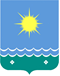  Россия Федерацията               Саха Өрөспүүбүлүкэтэ Мииринэй оройуона«Чернышевскай бөhүөлэгэ»МУНИЦИПАЛЬНАЙ ТЭРИЛЛИИДЬАhАЛТАТА№ уч.Наименование участковМесто голосованияПредприятиеОтветственный руководитель311Чернышевский МБОУ «СОШ №3»п.ЧернышевскийВФ ОАО ТЭСТрофимова Л.Н. Малышев А.В. Мусина Ф.Х.312ГидростроительныйЗдание  КОЦ  по ул. Космонавтов 10/3КВГЭСТрофимова Л.Н. Горяинов А.В.Самусенко Я.А.№ уч.Наименование участковМесто голосованияПредприятиеОтветственный руководитель311Чернышевский МБОУ «СОШ №3»п.ЧернышевскийВФ ОАО ТЭСМалышев А.В.312ГидростроительныйЗдание  КОЦ  по ул. Космонавтов 10/3КВГЭСГоряинов А.В.